1η ΠΡΟΟΔΟΣ 2ο ΘΕΜΑ								                                    24 Νοεμβρίου 2020 (Στο Αρχείο αυτό να συμπληρωθούν οι Πίνακες με τα αποτελέσματα και να επικοληθούν οι φωτογραφίες από τα χειρόγραφα της λύσης. Το Αρχείο να σωθεί με όνομα 1Π_2Θ_Δυναμική_Επώνυμο_Όνομα και να ανεβεί στο e-class)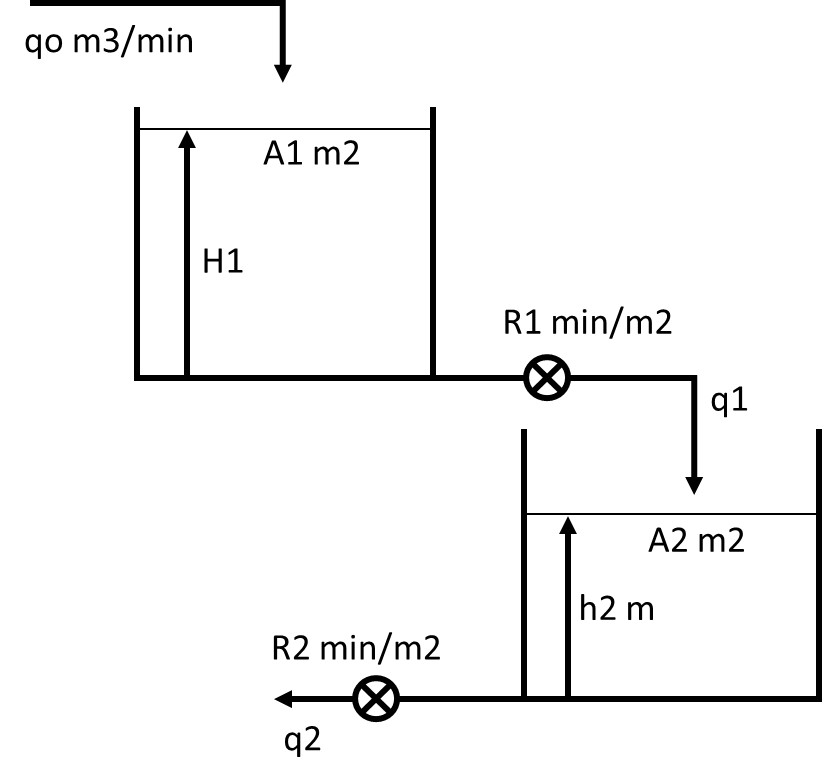 Σε χρόνο 0 η παροχή στην είσοδο της 1ης δεξαμενής αρχίζει να μεταβάλλεται όπως φαίνεται στο Σχήμα 1.  Να υπολογιστεί η παροχή q2 στην έξοδο της 2ης δεξαμενής μετά από χρόνο 8 min. (για όλα τα ΑΜ συμβαίνει θετική ή αρνητική βηματική από qs σε q(0) σε χρόνο 0 min)ΔΕΔΟΜΕΝΑ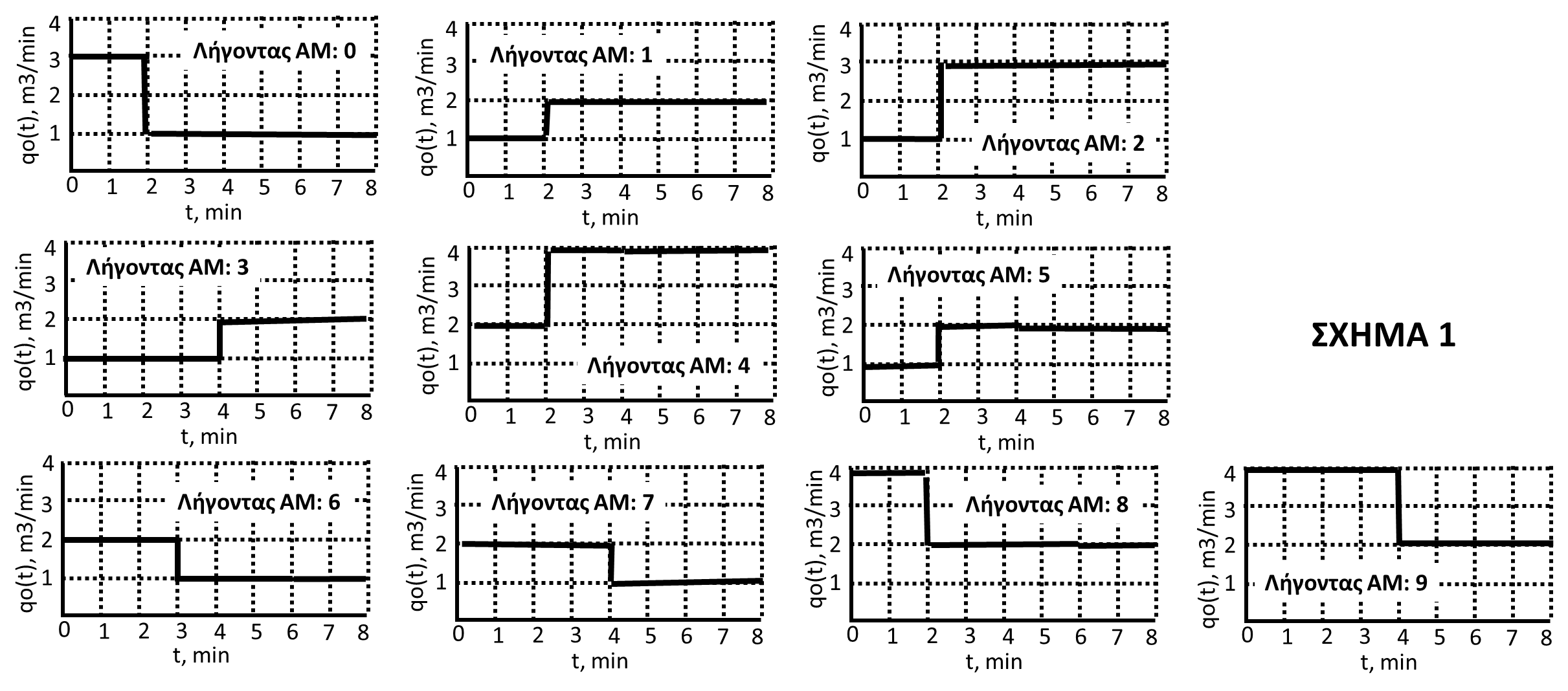 ΠΙΝΑΚΑΣ ΑΠΟΤΕΛΕΣΜΑΤΩΝΕΝΔΕΙΚΤΙΚΕΣ ΑΝΑΛΥΤΙΚΕΣ ΛΥΣΕΙΣAM 0ΜΟΝΙΜΗ ΚΑΤΑΣΤΑΣΗ ΠΑΡΟΧΩΝ:	qos = q1s = q2s = q3s = 2 m3/minIM ΔΕΞΑΜΕΝΗ 1:	   	m3t/min	(1)ΜΟΝΙΜΗ ΚΑΤΑΣΤΑΣΗ:							m3/min		(2)ΑΦΑΙΡΩ ΤΗ (2) ΑΠΌ ΤΗΝ (1):	 = 0			m3/min		(3)ΕΙΣΑΓΩ ΤΙΣ ΜΕΤΑΒΛΗΤΕΣ ΑΠΟΚΛΙΣΗΣ:	Qo(t) = qo(t) – qs			m3/minH1(t) = h1(t) – h1s			mΑΠΟ (3):	  LAPLACE:				 (4)ΑΛΛΑ:		και 	  	αφαιρώντας:			Laplace: 	(5)ΑΠΟ ΤΗΝ (4):												(6)ΙΜ ΔΕΞ. 2:			   m3/min	(7)ΜΟΝΙΜΗ ΚΑΤΑΣΤΑΣΗ:							 m3/min	(8)ΑΦΑΙΡΩ ΤΗ (8) ΑΠΌ ΤΗΝ (7):				m3/min		(9)ΕΙΣΑΓΩ ΤΙΣ ΜΕΤΑΒΛΗΤΕΣ ΑΠΟΚΛΙΣΗΣ:	Q1(t) = q1(t) – q1s		m3/minH2(t) = h2(t) – h2s		mΑΠΟ ΤΗΝ (9):	  LAPLACE:				 (10)ΑΛΛΑ:			και 	   αφαιρώντας:   		Laplace: 	(11)ΑΠΟ ΤΗΝ (10):	ΔΙΑΤΑΡΣΧΗ ΠΑΡΟΧΗΣ ΕΙΣΟΔΟΥ: 	q(t) = qs+1u(t)-2u(t-2)  q(t) – qs = 1u(t)-2u(t-2) 	 Q(t) = 1u(t)-2u(t-2)   Q(s) = 1/s-2exp(-2s)/sΑΝΤΙΚΑΘΙΣΤΩ ΤΗΝ Q(s) ΣΤΗΝ (17):	HEAVYSIDE:									(12)ΑΠΟ ΤΗΝ (12):			   ΑΝΤΙΣΤΡΟΦΗ LAPLACE:		Q2(t) 	= 1+2exp(-0,5*t)-2exp(-0,25t)-2u(t-2)-2exp(-05t)u(t-2)+4exp(-0,25t)u(t-2) 				Q2(8)	= 1+2exp(-0,5*8)-2exp(-0,25*8)-2-2exp(-05*(8-2))+4exp(-0,25*(8-2)) 					=-0,459 mQ2(2) = 0,233 m			q2(t) = 2-0,459 = 1,541 mAM 4ΜΟΝΙΜΗ ΚΑΤΑΣΤΑΣΗ ΠΑΡΟΧΩΝ:	qos = q1s = q2s = q3s = 1 m3/minIM ΔΕΞΑΜΕΝΗ 1:	   	m3t/min	(1)ΜΟΝΙΜΗ ΚΑΤΑΣΤΑΣΗ:							m3/min		(2)ΑΦΑΙΡΩ ΤΗ (2) ΑΠΌ ΤΗΝ (1):	 = 0			m3/min		(3)ΕΙΣΑΓΩ ΤΙΣ ΜΕΤΑΒΛΗΤΕΣ ΑΠΟΚΛΙΣΗΣ:	Qo(t) = qo(t) – qs			m3/minH1(t) = h1(t) – h1s			mΑΠΟ (3):	  LAPLACE:				 (4)ΑΛΛΑ:		και 	  	αφαιρώντας:			Laplace: 	(5)ΑΠΟ ΤΗΝ (4):												(6)ΙΜ ΔΕΞ. 2:			   m3/min	(7)ΜΟΝΙΜΗ ΚΑΤΑΣΤΑΣΗ:							 m3/min	(8)ΑΦΑΙΡΩ ΤΗ (8) ΑΠΌ ΤΗΝ (7):				m3/min		(9)ΕΙΣΑΓΩ ΤΙΣ ΜΕΤΑΒΛΗΤΕΣ ΑΠΟΚΛΙΣΗΣ:	Q1(t) = q1(t) – q1s		m3/minH2(t) = h2(t) – h2s		mΑΠΟ ΤΗΝ (9):	  LAPLACE:				 (10)ΑΛΛΑ:			και 	   αφαιρώντας:   		Laplace: 	(11)ΑΠΟ ΤΗΝ (10):	ΔΙΑΤΑΡΣΧΗ ΠΑΡΟΧΗΣ ΕΙΣΟΔΟΥ: 	q(t) = qs+1u(t)-2u(t-2)  q(t) – qs = 1u(t)-2u(t-2) 	 Q(t) = 1u(t)-2u(t-2)   Q(s) = 1/s-2exp(-2s)/sΑΝΤΙΚΑΘΙΣΤΩ ΤΗΝ Q(s) ΣΤΗΝ (17):	HEAVYSIDE:									(12)ΑΠΟ ΤΗΝ (12):			   ΑΝΤΙΣΤΡΟΦΗ LAPLACE:		Q2(t) 	= 1+2exp(-0,5*t)-2exp(-0,25t)-2u(t-2)-2exp(-05t)u(t-2)+4exp(-0,25t)u(t-2) =					=-0,459 m	Η2(2) = 0,233 m			q2(t) = 2-0,459 = 1,541 mΛΥΣΗΕπικόλληση φωτογραφιών χειρόγραφης λύσης (αν δεν επικολληθούν τα χειρόγραφα λύσης, η άσκηση δεν θα βαθμολογηθεί) ΕΠΩΝΥΜΟ:ΑΡΙΘΜΟΣ ΜΗΤΡΩΟΥ:ΟΝΟΜΑ:ΛΗΓΟΝΤΑΣ ΑΡΙΘΜΟΥ ΜΗΤΡΩΟΥ:AM0123456789q2222121323m3/minA11212220,50,512m2R121120,50,5110,50,5min/m2Α222112110,512m2R222221210,511min/m2AM0123456789transfer function Q1/Qtransfer function Q1/Qtransfer function Q1/Qtransfer function Q1/Qtransfer function Q1/Qtransfer function Q1/Qtransfer function Q1/Qtransfer function Q1/Qtransfer function Q1/Qtransfer function Q1/Qtransfer function Q1/Qkp11111111111τ12214110,50,50,51a11111111111transfer function Q2/Q1transfer function Q2/Q1transfer function Q2/Q1transfer function Q2/Q1transfer function Q2/Q1transfer function Q2/Q1transfer function Q2/Q1transfer function Q2/Q1transfer function Q2/Q1transfer function Q2/Q1transfer function Q2/Q1kp21111111111τ144222210,2512a21111111111HEAVYSIDEHEAVYSIDEHEAVYSIDEHEAVYSIDEHEAVYSIDEHEAVYSIDEHEAVYSIDEHEAVYSIDEHEAVYSIDEHEAVYSIDEHEAVYSIDEA1111111111B2,002,001,00-8,001,001,000,50-1,000,501,00C-8,00-8,00-4,002,00-4,00-4,00-2,000,25-2,00-4,00Q2(t)-0,459-0,1440,842-0,1442,770-0,0610,004-2,0000,009-0,842q2(t)1,5411,8562,8421,8563,7701,9391,0041,0002,0092,158